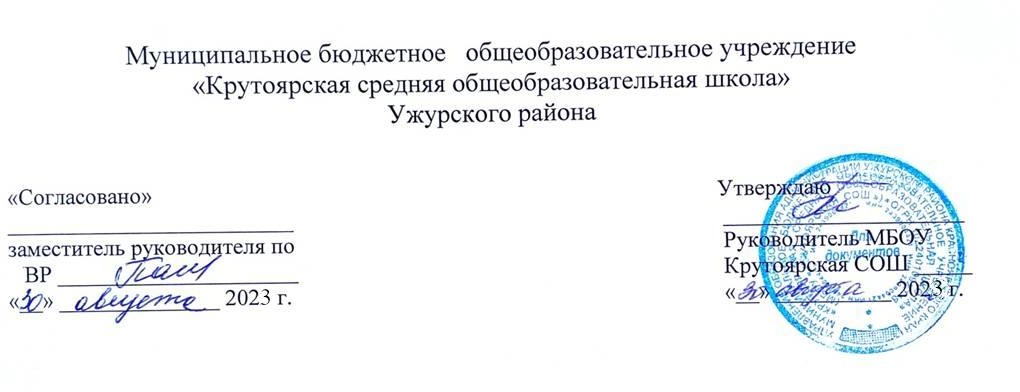 План работы консультационного пунктана 2023-2024 учебный годМесяцОсновные мероприятияСрокОтветственныеСентябрьИнформирование общественности о работе консультационного пункта на базе МБОУ  «Крутоярская СОШ»Выявление и приглашение на консультационный пункт семей, воспитывающих детей дошкольного, школьного возраста.Индивидуальная работа по запросу родителей.Разработка плана работы консультативного пункта педагогической помощи семьям,      05.09.2023   ПостоянноПостоянно   12.09.2023 воспитателиспециалисты консультационного пунктаОктябрьТема: Нетрадиционные технологии в коррекционной работе с детьми с особыми образовательными потребностями03.10.2023специалисты консультационного пунктаОктябрьТема: «Проблемы адаптации   обучающихся   1,5,10 классов». Особенности адаптации детей к школе.На что обратить внимание  родителям обучающихся в период адаптации? Индивидуальная работа по запросу родителей.10.10.2023постоянноспециалисты консультационного пунктаНоябрьТема: Культура поведения взрослых и детей при возникновение школьных конфликтов.14.11.2023НоябрьТема: «К вопросу воспитания ребенка…»  Знаете ли вы своего ребёнка?Влияние семейного воспитания на развитие ребёнка.Индивидуальная работа по запросу родителей. 21.11.2023постоянновоспитателиспециалисты консультационного пунктаДекабрьТема:   Правильная речь –залог успеха обучающегосяАнкетирование родителей сбор анамнестических данных.Индивидуальная работа по запросу родителей.05.12.2023постоянновоспитатели учителя-логопедыспециалисты консультационного пунктаДекабрьТема: Возрастные особенности речевого развития детей18.12.2023учителя-логопедыЯнварьТема: «Развиваем и стимулируем познавательный интерес детей».Как сделать так, чтобы ребёнок с удовольствием ходил в школу и ДОУ?Как научить ребёнка усидчивости и внимательности.Индивидуальная работа по запросу родителей.18.01.2023постоянновоспитателиспециалисты консультационного пунктаФевральТема: «Место ответственности в жизни подростков».Индивидуальная работа по запросу родителей.07.02.2023постоянновоспитателиспециалисты консультационного пунктаФевральТема: «Готовимся к школе»Волевая готовность дошкольника к школе.Речевая готовность к школе, детей подготовительной группы.Развиваем мелкую моторику – готовим руку к письму.Индивидуальная работа по запросу родителей.13.02.2023постоянновоспитателиспециалисты консультационного пунктаМартТема:  «Учим ребёнка общаться».Как победить застенчивость?Детское упрямство и агрессивность.Индивидуальная работа по запросу родителей.09.03.2023постоянновоспитателиспециалисты консультационного пункта  АпрельТема: «Рука развивает мозг».Чтобы чётко говорить, надо с пальцами дружить.Играя воспитываем, развиваем, обучаем.Весёлые пальчиковые игры.Индивидуальная работа по запросу родителей.11.04.2023постоянновоспитателиспециалисты консультационного пункта  МайТема: «Развивающие творческие игры».Лепим, рисуем, конструируем, развиваем ребёнка играя.Подвижные игры в летний период.Индивидуальная работа по запросу родителей.Совещание  « Об итогах работы консультативного пункта педагогической помощи семьям, воспитывающим детей дошкольного, школьного возраста»17.05.2023постоянно29.05.2023воспитателиспециалисты консультационного пункта